MATTERNUMBEROBJECTION NUMBEROBJECTORTENEMENTAFFECTEDAPPLICANTCOMMENTS1.497184KALNORTH GOLD MINES LTDE27/588ZEBINA MINERALS PTY LTD2.504567CARNEGIE GOLD PTY LTDL30/65MLG OZ PTY LTD3.504568CARNEGIE GOLD PTY LTDE30/497MLG OZ PTY LTD504569CARNEGIE GOLD PTY LTDE30/498MLG OZ PTY LTD4.505512505513CAREY MINING PTY LTDP28/1317-SP28/1318-SROBERT JOHN ANDERSON5.506368BHP BILLITON NICKEL WESTPTY LTDM26/840BELLAMEL MINING PTY LTD6.506282FAIRSTAR RESOURCES LIMITEDE28/2690CAREY MINING PTY LTD7.506270FAIRSTAR RESOURCES LIMITEDE28/2693PETER ROMEO GIANNI8.507087508058SCORPION MINING PTY LTDBLACK MOUNTAIN GOLD LTDL24/234EUREKA MINES PTY LTD9.480642HAWTHORN RESOURCES LTDE31/1119GERARD VICTOR BREWER10.497000496520496282COLIN NEVEDEAN TRISTRAM EISLERCOLIN DOUGLAS DONAGHYL24/228NORTON GOLDFIELDS LIMITED11.482643SIBERIA MINING CORPORATION PTY LTDP24/5062BRIAN ROYCE STYLES12.507571MICHAEL JOHN PHOTIOSP24/5203SLEEKLINES HOLDINGS PTY LTD13.507572MICHAEL JOHN PHOTIOSP24/5206SLEEKLINES HOLDINGS PTY LTD14.465719465720SIBERIA MINING CORPORATION PTY LTDP24/4964P24/4965MICHAEL JOHN PHOTIOS & ROBERT WILLIAN HALLIGAN15.475432HAWTHORN RESOURCES LTD & GEL RESOURCES PTY LTDE31/1112STEVEN LIONEL KEAN16.478088479908 479910481612MICHAEL ANDREW LINDSAYP25/2344P25/2353P25/2355P25/2366SILVER LAKE (INTEGRA) PTY LTD & SILVER LAKE RESOURCES LTD17.477146477143SILVE LAKE (INTEGRA) PTY LTDE25/531E25/532SANDRIB PTY LTD18.490545490546METALIKO RESOURCES LTDP29/2388-SP29/2389-SHENRI VINCENT ANDRE CHASSAING19.502069BLACKSTONE MINERALS LIMITEDE27/594POSEIDON NICKEL LIMITED20.499562JINDALEE RESOURCES LIMITEDE25/562SILVERLAKE (INTEGRA) PTY LTD21.498504SILVER LAKE (INTEGRA) PTY LIMITEDP25/2417RESOURCE HOLDINGS PTY LTD22.496731POSEIDON NICKEL LIMITED & POSEIDON NICKEL ATLANTIS OPERATIONS PTY LTDL24/231NORTON GOLD FIELDS LIMITED23.KA12/023(142580)OPTIMUM RESOURCES PTY LTDP26/3144BARRICK (AUSTRALIA PACIFIC) LTD & NORTH KALGURLI MINES PTY LTDLooking to set a hearing date24.504129BARRICK (AUSTRALIA PACIFIC) PTY LIMITEDP26/4267-SKEVIN ILES25.505992HOLCIM (AUSTRALIA) PTY LTDE15/1602JINDALEE RESOURCES LIMITED26.492604MINCOR RESOURCES NLE15/1553JAMES DINO MAZZA27.494284NORTON GOLD FIELDS LTDP15/6065MICHAEL GALEA28.501886EVOLUTION MINING (PHOENIX) PTY LIMITEDP16/3045PELM RESOURCES PTY LTD501885EVOLUTION MINING (PHOENIX) PTY LIMITEDP16/3048PELM RESOURCES PTY LTD501884EVOLUTION MINING (PHOENIX) PTY LIMITEDP15/6141PELM RESOURCES PTY LTD29.505527BULLABULLING OPERATIONS PTY LTDP15/6152DAVID CHARLES LYONS30.505278EVOLUTION MINING (PHOENIX) PTY LIMITEDM16/555PADDINGTON GOLD PTY LIMITED31.502399FOCUS MINERALS LTD & FOCUS OPERATIONS PTY LTDP15/6146ARUMA EXPLORATION PTY LTD32.499263499264BULLABULLING OPERATIONS PTY LTDE15/1569GOLDEN EAGLE MINING LTD33.502016BULLABULLING OPERATIONS PTY LTDE15/1591STEVEN PETER BUIKS34.502219APOLLO PHOENIX RESOURCES PTY LTDL15/363MINCOR RESOURCES NL35.501003501010501825TEC DESERT PTY LTD & TEC DESERT NO.2 PTY LTDBHP BILLITON NICKEL WEST PTY LTDMINCOR RESOURCES NLE15/1580JINDALEE RESOURCES LIMITED36.494540POLARIS METALS PTY LTDL16/119TELLUS HOLDINGS LTD37.493442AVOCA MINING PTY LTDE15/1548JINDALEE RESOURCES LIMITED38.488228488229488230488231BULLABULLING OPERATIONS PTY LTDP15/6045P15/6046P15/6047P15/6048REED INDUSTRIAL MINERALS PTY LTD39.488221488225NORTON GOLD FIELDS LIMITEDBULLABULLING OPERATIONS PTY LTDP15/6055REED INDUSTRIAL MINERALS PTY LTD488222488224NORTON GOLD FIELDS LIMITEDP15/6056P15/6057REED INDUSTRIAL MINERALS PTY LTD40.489921491044SAMMY RESOURCES PTY LTDREED INDUSTRIAL MINERALS PTY LTDL15/359BULLABULLING OPERATIONS PTY LTD41.482956BULLABULLING OPERATIONS PTY LTDP15/6013SAMMY RESOURCES PTY LTD42.500738500772TEC DESERT PTY LTD & TEC DESERT NO.2 PTY LTDE15/1578JINDALEE RESOURCES LIMITED43.493366493550493616HBJ MINERALS PTY LTDTEC DESERT PTY LTD & TEC DESERT NO.2 PTY LTDMINCOR RESOURCES NLE15/1560JINDALEE RESOURCES LIMITED44.501699GOLDEN EAGLE MINING LTDE15/1587MGK RESOURCES PTY LTD45.502061502062EVOLUTION MINING (PHOENEX) PTY LIMITEDHAYES MINING PTY LTDE15/1582BEACON MINING PTY LTD46.483361FOCUS MINERALS LTDP15/6024KEVIN JOHN LACCOS47.496204BOULDER INVESMENTS GROUP PTY LTDP16/3012MICHAEL JOSEPH SIMUNOVICH48.491045REED INDUSTRIAL MINERALS PTY LTDL15/357BULLABULLING OPERATIONS PTY LTD49.496180SIBERIA MINING CORPORATION PTY LTDM16/552BARRA RESOURCES LTD HAYES MINING PTY LTD50.496179SIBERIA MINING CORPORATION PTY LTDM16/551 BARRA RESOURCES PTY LTD51.488842FOCUS MINERALS LTD FOCUS OPERATIONS PTY LTDP15/6048REED INDUSTRIAL MINERRALS PTY LTD488843488845FOCUS MINERS LTD FOCUS OPERATIONS PTY LTDP15/6049P15/6050REED INDUSTRIAL MINERALS PTY LTD52.505280WINGSTAR INVESTMENTS PTY LTDE16/498SEGUE (SALT CREEK) PTY LTDMATTERNUMBERAPPLICANT FOR FORFEITURE/OBJECTION TO EXEMPTION NUMBERAPPLICANT FOR FORFEITURE/OBJECTOR TO EXEMPTIONTENEMENTAFFECTEDRESPONDENTCOMMENTS53.AFF 505218OBJN 505217GERARD VICTOR BREWERP16/2578BARRA RESOURCES LIMITED54.AFF 491491&491490OBJNS 496160&496161GERARD VICTOR BREWERE31/781E31/882HAWTHORN RESOURCES LTD55.AFF 498258OBJN 498260FAIRSTAR RESOURCES LTDE28/1766-IKELVIN PARK PTY LTD56.AFF 506954MORGAN LESLIE CHAPMANM16/175PETER JOHN CROCKERM16/175 surr 14 day prior notice given57.AFF 501694ZYGMUND WOLSKIM15/1378OSCAR WERNER FROHNERTGARY WAYNE JOHNSON58.505498505499505500505501505502505503505504505505505506FORTIFY MINING PTY LTDP25/2161P25/2162P25/2163P25/2164P25/2165P25/2166P25/2167P25/2168P25/2169THE FOOD REVOLUTION GROUPMATTERNUMBERPLAINT NUMBERPLAINTIFFTENEMENTAFFECTEDRESPONDENTCOMMENTS59.505998HAWTHORN RESOURCES LTD & GEL RESOURCES PTY LTDM31/78 M31/79 M31/113 M31/284 G31/4 L31/32 L31/65TISALA PTY LTDMATTERNUMBERBALLOTSCOMMENTS60.APPLICATION FOR EXPLORATION LICENCE 28/2690 BY CAREY MINING PTY LTDANDAPPLICATION FOR EXPLORATION LICENCE 28/2693 BY PETER ROMEO GIANNIAPPLICATION FOR EXPLORATION LICENCE 28/2691 BY CAREY MINING PTY LTDAND APPLICATION FOR EXPLORATION LICENCE 28/2692 BY PETER ROMEO GIANNI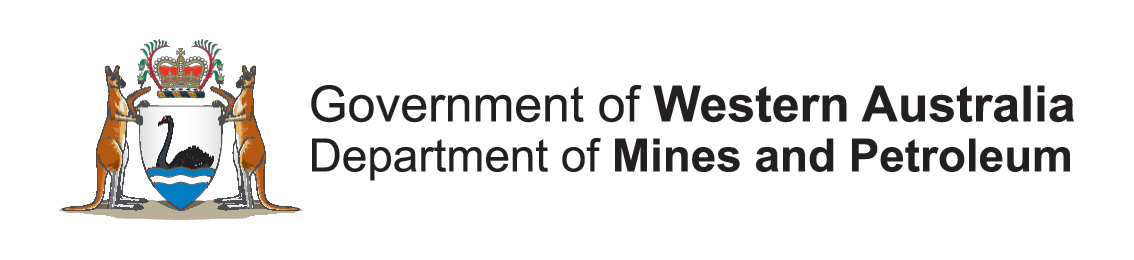 